РОССИЙСКАЯ ФЕДЕРАЦИЯОРЛОВСКАЯ ОБЛАСТЬКРАСНОЗОРЕНСКИЙ РАЙОНРОССОШЕНСКИЙ СЕЛЬСКИЙ СОВЕТ НАРОДНЫХ ДЕПУТАТОВРЕШЕНИЕОб исполнении бюджета                                             Принято на 37 заседании    Россошенского сельского                                            Россошенского сельского    поселения за 2020 год                                                  Совета народных депутатов                                                                                            28 апреля 2021 года №123            На основании статьи 264.5и 264.6 Бюджетного кодекса Российской Федерации Россошенский сельский Совет народных депутатов РЕШИЛ:Утвердить отчет об исполнении бюджета поселения за 2020 год по доходам в сумме 4950,8 тыс. рублей, по расходам в сумме 5156,8 тыс. рублей с превышением расходов над доходами в сумме 206,0 тыс. рублей. Утвердить поступление доходов в бюджет поселения за 2020 год по кодам классификации доходов бюджетов согласно приложению 1.Утвердить исполнение бюджета поселения за 2020 год по ведомственной классификации расходов бюджетов, согласно приложению 2.Утвердить исполнение бюджета поселения за 2020 год по разделам и подразделам классификации расходов бюджетов согласно приложению 3.Утвердить источники дефицита бюджета сельского поселения по кодам классификации источников финансирования дефицитов бюджетов согласно приложению 4.Направить данное решение главе поселения для опубликования.Решение вступает в силу после его опубликования.          Глава Россошенского          сельского поселения                                                         А.Г. АлдошинПриложение 1Приложение 1к решению сельского к решению сельского Совета народных депутатовСовета народных депутатов "Об исполнении бюджета Россошенского сельского поселения за 2020 год" "Об исполнении бюджета Россошенского сельского поселения за 2020 год" "Об исполнении бюджета Россошенского сельского поселения за 2020 год"    Поступление доходов в  бюджет Россошенского сельского поселения за 2020 год  по кодам классификации доходов бюджета    Поступление доходов в  бюджет Россошенского сельского поселения за 2020 год  по кодам классификации доходов бюджета    Поступление доходов в  бюджет Россошенского сельского поселения за 2020 год  по кодам классификации доходов бюджетатыс. рублейКодКодНаименование показателя Сумма КодКодНаименование показателя Сумма 1 00 0000 00 0000 0001 00 0000 00 0000 000Налоговые и неналоговые доходы3 147,5НАЛОГОВЫЕ ДОХОДЫ3 106,51 01 00000 00 0000 0001 01 00000 00 0000 000Налоги на прибыль, доходы220,01 01 02000 01 0000 1101 01 02000 01 0000 110Налог на доходы физических лиц220,01 05 00000 00 0000 0001 05 00000 00 0000 000Налоги на совокупный доход85,01 05 03010 01 0000 1101 05 03010 01 0000 110Единый сельскохозяйственный налог85,0106 00000 00 0000 000 106 00000 00 0000 000 Налоги на имущество2 784,01 06 01030 10 0000 1101 06 01030 10 0000 110Налог на имущество физических лиц, взимаемый по ставкам, применяемым к объектам налогообложения, расположенным в границах сельских поселений291,01 06 06033 10 0000 1101 06 06033 10 0000 110Земельный налог с организаций, обладающих земельным участком, расположенным в границах сельских поселений624,01 06 06043 10 0000 110 1 06 06043 10 0000 110 Земельный налог с физических лиц, обладающих земельным участком, расположенным в границах сельских поселений1869,01 08 00000 00 0000 0001 08 00000 00 0000 000Государственная пошлина 17,51 08 04020 01 0000 1101 08 04020 01 0000 110Государственная пошлина  за  совершение нотариальных действий нотариусами или должностными лицами  органов исполнительной власти, уполномочиями  в соответствии с законодательными актами Российской Федерации17,5НЕНАЛОГОВЫЕ ДОХОДЫ41,01 11 05000 00 0000 1201 11 05000 00 0000 120Доходы, получаемые в виде арендной либо иной платы за передачу в возмездное пользование государственного и муниципального имущества (за исключением имущества бюджетных и автономных учреждений, а также имущества государственных и муниципальных унитарных 1 11 05025 10 0000 1201 11 05025 10 0000 120Доходы, получаемые в виде арендной платы, а также средства от продажи права на заключение договоров аренды за земли, находящиеся в собственности сельских поселений (за исключением земельных участков муниципальных бюджетных и автономных учреждений)1 14 00000 00 0000 0001 14 00000 00 0000 000Доходы от продажи материальных и нематериальных активов35,01 14 06025 10 0000 4301 14 06025 10 0000 430Доходы от продажи земельных участков, находящихся в собственности поселений (за исключением земельных участков муниципальных бюджетных и автономных учреждений)35,01 16 00000 00 000 0001 16 00000 00 000 000Штрафы, санкции, возмещение ущерба6,02 00 00000 00 0000 0002 00 00000 00 0000 000БЕЗВОЗМЕЗДНЫЕ ПОСТУПЛЕНИЯ1 803,32 02 00000 00 0000 0002 02 00000 00 0000 000Безвозмездные поступления от других бюджетов бюджетной системы Российской Федерации1 703,32 02 10000 00 0000 1502 02 10000 00 0000 150Дотации бюджетам бюджетной системы Российской Федерации702,52 02 15001 10 0000 1502 02 15001 10 0000 150Дотации бюджетам сельских поселений на выравнивание бюджетной обеспеченности и652,52 02 15002 10 0000 1502 02 15002 10 0000 150Дотации бюджетам сельских поселений на поддержку мер по обеспечению сбалансированности  бюджетов502 02 30000 00 0000 0002 02 30000 00 0000 000Субвенции бюджетам бюджетной системы Российской Федерации245,32 02 35118 10 0000 1502 02 35118 10 0000 150Субвенции бюджетам поселений на осуществление первичного воинского учета на территориях, где отсутствуют военные комиссариаты245,3Иные межбюджетные трансферты755,52 02 40014 10 0000 1502 02 40014 10 0000 150Межбюджетные трансферты, передаваемые бюджетам сельских поселений из бюджетов муниципальных районов на осуществление части полномочий по решению вопросов местного значения в соответствии с заключенными соглашениями755,52 07 00000 00 0000 0002 07 00000 00 0000 000Прочие безвозмездные поступления100,02 07 05030 10 0000 1802 07 05030 10 0000 180Прочие безвозмездные поступления в бюджеты сельских поселений100,0ВСЕГО ДОХОДОВ4 950,8Приложение 2Приложение 2Приложение 2Приложение 2Приложение 2Приложение 2Приложение 2Приложение 2к решению сельского к решению сельского к решению сельского к решению сельского к решению сельского к решению сельского к решению сельского к решению сельского Совета народных депутатовСовета народных депутатовСовета народных депутатовСовета народных депутатовСовета народных депутатовСовета народных депутатовСовета народных депутатовСовета народных депутатов"Об исполнении бюджета Россошенского сельского поселения за 2020 год ""Об исполнении бюджета Россошенского сельского поселения за 2020 год ""Об исполнении бюджета Россошенского сельского поселения за 2020 год ""Об исполнении бюджета Россошенского сельского поселения за 2020 год ""Об исполнении бюджета Россошенского сельского поселения за 2020 год ""Об исполнении бюджета Россошенского сельского поселения за 2020 год ""Об исполнении бюджета Россошенского сельского поселения за 2020 год ""Об исполнении бюджета Россошенского сельского поселения за 2020 год "Ведомственная структура расходов бюджета Россошенского сельского поселения  за  2020 год  ведомственной классификации расходов бюджета поселения Ведомственная структура расходов бюджета Россошенского сельского поселения  за  2020 год  ведомственной классификации расходов бюджета поселения Ведомственная структура расходов бюджета Россошенского сельского поселения  за  2020 год  ведомственной классификации расходов бюджета поселения Ведомственная структура расходов бюджета Россошенского сельского поселения  за  2020 год  ведомственной классификации расходов бюджета поселения Ведомственная структура расходов бюджета Россошенского сельского поселения  за  2020 год  ведомственной классификации расходов бюджета поселения Ведомственная структура расходов бюджета Россошенского сельского поселения  за  2020 год  ведомственной классификации расходов бюджета поселения Ведомственная структура расходов бюджета Россошенского сельского поселения  за  2020 год  ведомственной классификации расходов бюджета поселения Ведомственная структура расходов бюджета Россошенского сельского поселения  за  2020 год  ведомственной классификации расходов бюджета поселения Ведомственная структура расходов бюджета Россошенского сельского поселения  за  2020 год  ведомственной классификации расходов бюджета поселения Ведомственная структура расходов бюджета Россошенского сельского поселения  за  2020 год  ведомственной классификации расходов бюджета поселения Ведомственная структура расходов бюджета Россошенского сельского поселения  за  2020 год  ведомственной классификации расходов бюджета поселения Ведомственная структура расходов бюджета Россошенского сельского поселения  за  2020 год  ведомственной классификации расходов бюджета поселения Ведомственная структура расходов бюджета Россошенского сельского поселения  за  2020 год  ведомственной классификации расходов бюджета поселения Ведомственная структура расходов бюджета Россошенского сельского поселения  за  2020 год  ведомственной классификации расходов бюджета поселения Ведомственная структура расходов бюджета Россошенского сельского поселения  за  2020 год  ведомственной классификации расходов бюджета поселения Ведомственная структура расходов бюджета Россошенского сельского поселения  за  2020 год  ведомственной классификации расходов бюджета поселения тыс. рублейНаименованиеВедРазделПодрЦСтВРИстСуммаНаименованиеВедРазделПодрЦСтВРИстСуммаИТОГО5156,8Администрация Россошенского сельского поселения9125156,8Муниципальные средства91214911,5Целевые безвозмездные поступления9122245,3Общегосударственные вопросы91201003122,3Функционирование высшего должностного лица  субъектов Российской Федерации и органов местного самоуправления91201000102679,3Непрограммная часть  бюджета поселения91201000102ИЦ00000000679,3Глава муниципального образования91201000102ИЦ00092010679,3Расходы на выплаты персоналу в целях обеспечения выполнения функций государственными (муниципальными) органами, казенными учреждениями, органами управления государственными внебюджетными фондами91201000102ИЦ00092010100679,3Расходы на выплаты персоналу государственных (муниципальных ) органов 91201000102ИЦ00092010120679,3Муниципальные средства91201000102ИЦ000920101201679,3Функционирование Правительства Российской Федерации, высших органов исполнительной власти субъектов Российской Федерации, местных администраций912010001042167,8Непрограммная часть бюджета поселения91201000104ИЦ000000002167,8Центральный аппарат 91201000104ИЦ000920202167,8Расходы на выплаты персоналу в целях обеспечения выполнения функций государственными (муниципальными) органами, казенными учреждениями, органами управления государственными внебюджетными фондами91201000104ИЦ000920201001743,0Расходы на выплаты персоналу в целях обеспечения государственных (муниципальных) органов 91201000104ИЦ000920201201743,0Муниципальные средства91201000104ИЦ0009202012011743,0Закупка товаров, работ и услуг для обеспечения государственных (муниципальных) нужд91201000104ИЦ00092020200405,6Иные закупки товаров, работ и услуг для обеспечения государственных (муниципальных) нужд91201000104ИЦ00092020240405,6Муниципальные средства91201000104ИЦ000920202401405,6Иные бюджетные ассигнования91201000104ИЦ0009202080019,2Уплата налогов, сборов и иных платежей91201000104ИЦ0009202085019,2Муниципальные средства91201000104ИЦ00092020850119,2Обеспечение проведения выборов и референдумов9120100010740,0Непрограммная часть бюджета поселения91201000107ИЦ0000000040,0Обеспечение проведения выборов91201000107ИЦ0009228040,0Закупка товаров, работ и услуг для обеспечения государственных (муниципальных) нужд91201000107ИЦ0009228020040,0Иные закупки товаров, работ и услуг для обеспечения государственных (муниципальных) нужд91201000107ИЦ0009228024040,0Муниципальные средства91201000107ИЦ00092280240140,0Резервные фонды9120100011120,0Непрограммная часть бюджета поселения91201000111ИЦ0000000020,0Резервный фонд  местной  администрации 91201000111ИЦ0009204020,0Иные бюджетные ассигнования91201000111ИЦ0009204080020,0Резервные фонды91201000111ИЦ0009204087020,0Муниципальные средства91201000111ИЦ00092040870120,0Другие общегосударственные вопросы91201000113215,2Непрограммная часть бюджета поселения91201000113ИЦ0000000045,9Межбюджетные трансферты бюджетам муниципальных районов из бюджетов поселений на осуществление части полномочий по решению вопросов местного значения в соответствии с заключенными соглашениями91201000113ИЦ0009203035,9Межбюджетные трансферты91201000113ИЦ0009203050035,9Иные межбюджетные трансферты91201000113ИЦ0009203054035,9Муниципальные средства91201000113ИЦ00092030540135,9Реализация функций органов местного самоуправления Россошенского сельского поселения в сфере обеспечения муниципального управления 91201000113ИЦ000920505,0Закупка товаров, работ и услуг для обеспечения государственных (муниципальных) нужд91201000113ИЦ000920502005,0Иные закупки товаров, работ и услуг для обеспечения государственных (муниципальных) нужд91201000113ИЦ000920502405,0Муниципальные средства91201000113ИЦ0009205024015,0Иные бюджетные ассигнования91201000113ИЦ000920508005,0Уплата налогов, сборов и иных платежей91201000113ИЦ000920508505,0Муниципальные средства91201000113ИЦ0009205085015,0Муниципальная  программа "Развитие информационных и коммуникационных технологий, повышение качества предоставления муниципальных услуг в Россошенском сельском поселении "91201000113Ц100000000107,5Основное мероприятия "Размещение информации о деятельности на официальном сайте администрации сельского поселения в сети Интернет, на  Портале государственных и муниципальных услуг Российской Федерации и Орловской области, на официальном информационном портале Орловской области91201000113Ц10010000016,0Реализация основного мероприятия91201000113Ц10019206016,0Закупка товаров, работ и услуг для обеспечения государственных (муниципальных) нужд91201000113Ц10019206020016,0Иные закупки товаров, работ и услуг для обеспечения государственных (муниципальных) нужд91201000113Ц10019206024016,0Муниципальные средства91201000113Ц100192060240116,0Основное мероприятие "Приобретение программного обеспечения, лицензий (общесистемного, офисного, антивирусного), плановая замена электронных цифровых подписей"91201000113Ц10020000091,5Реализация основного мероприятия91201000113Ц10029206091,5Закупка товаров, работ и услуг для обеспечения государственных (муниципальных) нужд91201000113Ц10029206020091,5Иные закупки товаров, работ и услуг для государственных(муниципальных) нужд91201000113Ц10029206024091,5Муниципальные средства91201000113Ц100292060240191,5Муниципальная программа "Противодействие коррупции в органах местного самоуправления"91201000113Ц2000000001,0Основное мероприятие "Обеспечение прозрачности деятельности  органов местного самоуправления, совершенствование правовой основы в сфере противодействия коррупции, реализация организационно-правовых мер по противодействию коррупции"91201000113Ц2001000001,0Реализация основного мероприятия91201000113Ц2001920701,0Закупка товаров, работ и услуг для обеспечения государственных (муниципальных) нужд91201000113Ц2001920702001,0Иные закупки товаров, работ и услуг для обеспечения государственных (муниципальных) нужд91201000113Ц2001920702401,0Муниципальные средства91201000113Ц20019207024011,0Муниципальная  программа "Нравственно-патриотическое воспитание молодежи"91201000113Ц30000000010,0Основное мероприятие "Совершенствование процесса патриотического воспитания, координация деятельности общественных организаций (объединений) в интересах патриотического воспитания, информационное обеспечение в области патриотического воспитания.91201000113Ц30010000010,0Реализация основного мероприятия9120100113Ц30019209010,0Закупка товаров, работ и услуг для обеспечения государственных (муниципальных) нужд91201000113Ц30019209020010,0Иные закупки товаров, работ и услуг для обеспечения государственных (муниципальных) нужд91201000113Ц30019209024010,0Муниципальные средства91201000113Ц300192090240110,0Муниципальная  программа "Обеспечение пожарной безопасности "91201000113Ц40000000037,8Основное мероприятие "Повышение уровня нормативно-правового обеспечения, противопожарной пропаганды и обучение населения в области пожарной безопасности, повышение противопожарной защищенности территории сельского поселения"91201000113Ц40010000037,8Реализация основного мероприятия91201000113Ц40019210037,8Закупка товаров, работ и услуг для обеспечения государственных (муниципальных) нужд91201000113Ц40019210020037,8Иные закупки товаров, работ и услуг для обеспечения государственных (муниципальных) нужд91201000113Ц40019210024037,8Муниципальные средства91201000113Ц400192100240137,8Муниципальная  программа Россошенского сельского поселения "Комплексные меры противодействия злоупотреблению наркотикам и их незаконному обороту""  91201000113Ц5000000002,0Основное мероприятие «Организационно-правовое обеспечение антинаркотической деятельности, меры по сокращению спроса на наркотики»91201000113Ц5001000002,0Реализация основного мероприятия91201000113Ц5001921102,0Закупка товаров, работ и услуг для обеспечения государственных (муниципальных) нужд91201000113Ц5001921102002,0Иные закупки товаров, работ и услуг для обеспечения государственных (муниципальных) нужд91201000113Ц5001921102402,0Муниципальные средства91201000113Ц50019211024012,0Муниципальная  программа "Создание условий для реализации мер, направленных на укрепление межнационального и межконфессионального согласия, сохранение и развитие языков и культуры народов Российской Федерации, проживающих на территории Россошенского сельского поселения, социальную и культурную адаптацию мигрантов, профилактику межнациональных (межэтнических) конфликтов "91201000113Ц6000000002,0Основное мероприятие "Информационное обеспечение организационно-правовых мер в целях устранения причин, способствующих распространению экстремизма в молодежной среде, создания социально-экономических и идеологических условий, препятствующих таким общественно-опасным проявлениям"91201000113Ц6001000002,0Реализация основного мероприятия91201000113Ц6001921202,0Закупка товаров, работ и услуг для обеспечения государственных (муниципальных) нужд91201000113Ц6001921202002,0Иные закупки товаров, работ и услуг для обеспечения государственных (муниципальных) нужд91201000113Ц6001921202402,0Муниципальные средства91201000113Ц60019212024012,0Муниципальная  программа "Профилактика правонарушений и защита прав несовершеннолетних"91201000113Ц7000000009,0Основное мероприятие "Профилактическая работа с детьми и подростками, оказавшимися в трудной жизненной ситуации, организация мероприятий для детей и подростков, посвященных: 
- Всемирному дню борьбы с наркоманией и наркобизнесом;
- Дню защиты детей;
- Международному дню борьбы с наркоманией;
- Всемирному дню борьбы со СПИДом, организация и проведение конкурсов рисунков, плакатов, пропагандирующих здоровый образ жизни «Здоров будешь – всё добудешь»91201000113Ц7001000009,0Реализация основного мероприятия91201000113Ц7001921309,0Закупка товаров, работ и услуг для обеспечения государственных (муниципальных) нужд91201000113Ц7001921302009,0Иные закупки товаров, работ и услуг для обеспечения государственных (муниципальных) нужд91201000113Ц7001921302409,0Муниципальные средства91201000113Ц70019213024019,0Национальная оборона9120200245,3Мобилизационная  и вневойсковая подготовка91202000203ИЦ00000000245,3Непрограммная часть бюджета поселения91202000203ИЦ00051180245,3Осуществление первичного воинского учета на территориях, где отсутствуют военные комиссариаты 91202000203ИЦ00051180245,3Расходы на выплаты персоналу в целях обеспечения выполнения функций государственными (муниципальными) органами, казенными учреждениями, органами управления государственными внебюджетными фондами91202000203ИЦ00051180100231,0Расходы на выплаты персоналу в целях обеспечения государственных (муниципальных) органов 91202000203ИЦ00051180120231,0Целевые безвозмездные поступления91202000203ИЦ000511801202231,0Закупка товаров, работ и услуг для обеспечения государственных (муниципальных) нужд91202000203ИЦ0005118020014,3Иные закупки товаров, работ и услуг для обеспечения государственных (муниципальных) нужд91202000203ИЦ0005118024014,3Целевые безвозмездные поступления91202000203ИЦ00051180240214,3Национальная экономика9120400785,4Непрограммная часть бюджета поселения91204000409ИЦ00000000663,5Межбюджетные трансферты бюджетам поселений из районного бюджета  на осуществление части полномочий по решению вопросов местного значения в соответствии с заключенными соглашениями91204000409ИЦ00090120663,5Закупка товаров, работ и услуг для обеспечения государственных (муниципальных) нужд91204000409ИЦ00090120200663,5Иные закупки товаров, работ и услуг для государственных (муниципальных) нужд91204000409ИЦ00090120240663,5Муниципальные средства91204000409ИЦ000901202401663,5Другие вопросы в области национальной экономики91204000412121,9Непрограммная часть бюджета поселения91204000412ИЦ000000000,5Обеспечение мероприятия по землеустройству и землепользованию91204000412ИЦ00092180Закупка товаров, работ и услуг для обеспечения государственных (муниципальных) нужд91204000412ИЦ00092180200Иные закупки товаров, работ и услуг для государственных (муниципальных) нужд91204000412ИЦ00092180240Муниципальные средства91204000412ИЦ000921802401Непрограммная часть бюджета поселения912040004120,5Межбюджетные трансферты бюджетам муниципальных районов из бюджетов поселений на осуществление части полномочий по решению вопросов местного значения в соответствии с заключенными соглашениями 91204000412ИЦ000920300,5Межбюджетные трансферты91204000412ИЦ000920305000,5Иные межбюджетные трансферты91204000412ИЦ000920305400,5Муниципальные средства91204000412ИЦ0009203054010,5Муниципальная  программа "Развитие субъектов малого и среднего предпринимательства в  Россошенском сельском поселении "91204000412ЦГ000000001,0Основное мероприятие "Пропаганда, популяризация, информационная поддержка предпринимательской деятельности."91204000412ЦГ001000001,0Реализация основного мероприятия91204000412ЦГ001922301,0Закупка товаров, работ и услуг для обеспечения государственных (муниципальных) нужд91204000412ЦГ001922302001,0Иные закупки товаров, работ и услуг для обеспечения государственных (муниципальных) нужд91204000412ЦГ001922302401,0Муниципальные средства91204000412ЦГ0019223024011,0Муниципальная  программа "Энергосбережения и повышения энергетической эффективности  Россошенского сельского поселения "91204000412ЦД00000000120,4Основное мероприятия "Модернизация систем освещения администрации Россошенского сельского поселения (использование энергосберегающих ламп), утепление окон, входных дверей в административных зданиях, провести обучение ответственных лиц за энергосбережение по программе энергосбережения, Установка современных приборов учета электрической энергии, поверка, замена вышедших из строя приборов, утепление фасадов зданий администрации, Проведение ремонтных работ отопления в объектах, находящихся в муниципальной собственности администрации Россошенского сельского поселения"91204000412ЦД00100000120,4Реализация основного мероприятия91204000412ЦД00192200120,4Закупка товаров, работ и услуг для обеспечения государственных (муниципальных) нужд91204000412ЦД00192200200120,4Иные закупки товаров, работ и услуг для обеспечения государственных (муниципальных) нужд91204000412ЦД00192200240120,4Муниципальные средства91204000412ЦД001922002401120,4Жилищно-коммунальное хозяйство9120500294,1Благоустройство91205000503294,1Муниципальная  программа "Мероприятия по благоустройству Россошенского сельского поселения "91205000503ЦИ00000000294,1Основное мероприятие "Благоустройство населенных пунктов Россошенского сельского поселения для обеспечения максимально благоприятных, комфортных условий для проживания и отдыха населения, организация и содержание наружного освещения улиц населенных пунктов, содержания мест захоронения, расположенных на территории сельского поселения и охранение объектов культурного наследия"91205000503ЦИ00100000117,1Реализация основного мероприятия91205000503ЦИ00192240117,1Закупка товаров, работ и услуг для обеспечения государственных (муниципальных) нужд91205000503ЦИ00192240200117,1Иные закупки товаров, работ и услуг для обеспечения государственных (муниципальных) нужд91205000503ЦИ00192240240117,1Муниципальные средства91205000503ЦИ001922402401117,1Основное мероприятие "Уличное освещение"91205000503ИЦ00092220120,0Закупка товаров, работ и услуг для обеспечения государственных (муниципальных) нужд91205000503ИЦ00092220200120,0Иные закупки товаров ,работ и услуг для государственных(муниципальных) нужд91205000503ИЦ00092220240120,0Муниципальные средства91205000503ИЦ000922202401120,0Межбюджетные трансферты бюджетам поселений из районного бюджета  на осуществление части полномочий по решению вопросов местного значения в соответствии с заключенными соглашениями91205000503ИЦ0009012057,0Закупка товаров, работ и услуг для государственных (муниципальных ) нужд91205000503ИЦ0009012020057,0Иные закупки товаров, работ и услуг для государственных (муниципальных) нужд91205000503ИЦ0009012024057,0Муниципальные средства91205000503ИЦ00090120240157,0Культура и кинематография9120800699,7Культура 91208010801699,7Межбюджетные трансферты бюджетам поселений из районного бюджета  на осуществление части полномочий по решению вопросов местного значения в соответствии с заключенными соглашениями91208010801ИЦ0009012035,0Закупка товаров, работ и услуг для обеспечения государственных (муниципальных) нужд91208010801ИЦ0009012020035,0Иные закупки товаров, работ и услуг для государственных (муниципальных) нужд91208010801ИЦ0009012024035,0Муниципальная программа "Развитие культуры на территории Россошенского сельского поселения на 2020-2023 годы"91208010801ЦП00000000664,7Основное мероприятие "Организация и проведение культурно-массовых мероприятий на территории сельского поселения, укрепление материально-технической базы домов культуры сельского поселения"91208010801ЦП00192250207,1Расходы на выплаты персоналу в целях обеспечения выполнения функций государственными (муниципальными) органами, казенными учреждениями, органами управления государственными внебюджетными фондами91208010113ЦП00192250100457,6Расходы на выплаты персоналу государственных (муниципальных) органов91208010113ЦП00192250120457,6Закупка товаров, работ и услуг для обеспечения государственных (муниципальных) нужд91208010801ЦП00192250200207,1Иные закупки товаров, работ и услуг для обеспечения государственных (муниципальных) нужд91208010801ЦП00192250240207,1Муниципальные средства91208010801ЦП001922502401207,1Физическая культура  и спорт912110010,0Муниципальные средства9121100110,0Массовый спорт9121100110210,0Муниципальная  программа " Развитие физической культуры и спорта" 91211001102ЦЛ0000000010,0Основное мероприятия "Проведение официальных спортивных соревнований, участие в районных спортивных  соревнованиях, поддержка одаренной молодежи, участвующих в спортивных мероприятиях"91211001102ЦЛ0010000010,0Реализация основного мероприятия91211001102ЦЛ0019227010,0Закупка товаров, работ и услуг для обеспечения государственных (муниципальных) нужд91211001102ЦЛ0019227020010,0Иные закупки товаров, работ и услуг для обеспечения государственных (муниципальных) нужд91211001102ЦЛ0019227024010,0Муниципальные средства91211001102ЦЛ00192270240110,0Приложение 3Приложение 3Приложение 3Приложение 3к решению сельскогок решению сельскогок решению сельскогок решению сельскогоСовета народных депутатовСовета народных депутатовСовета народных депутатовСовета народных депутатов"Об исполнении  бюджета Россошенского сельского поселения за 2020 год""Об исполнении  бюджета Россошенского сельского поселения за 2020 год""Об исполнении  бюджета Россошенского сельского поселения за 2020 год""Об исполнении  бюджета Россошенского сельского поселения за 2020 год"Распределение расходов  бюджета Россошенского сельского поселения за 2020 год по разделам и подразделам функциональной классификации расходовРаспределение расходов  бюджета Россошенского сельского поселения за 2020 год по разделам и подразделам функциональной классификации расходовРаспределение расходов  бюджета Россошенского сельского поселения за 2020 год по разделам и подразделам функциональной классификации расходовРаспределение расходов  бюджета Россошенского сельского поселения за 2020 год по разделам и подразделам функциональной классификации расходов                                                                                                                                 тыс. рублей                                                                                                                                 тыс. рублей                                                                                                                                 тыс. рублей                                                                                                                                 тыс. рублейРзПРСуммаРзПРСуммаИТОГО5156,8Общегосударственные вопросы01003579,9Функционирование высшего должностного лица  субъекта Российской Федерации и муниципального образования01000102679,3Функционирование Правительства Российской Федерации, высших исполнительных органов государственной власти субъектов Российской Федерации, местных администраций010001042167,8Обеспечение проведения выборов и референдумов0100010740,0Резервные фонды0100011120,0 Другие общегосударственные вопросы01000113672,8Национальная оборона0200245,3Мобилизационная и вневойсковая подготовка02000203245,3Национальная экономика0400785,4Дорожное хозяйство(дорожные фонды)04000409663,5Другие вопросы в области национальной экономики04000412121,9Жилищно-коммунальное хозяйство0500294,1Благоустройство05000503294,1Культура и кинематография0800242,1Культура  08000801242,1Физическая культура и спорт110010,0Массовый спорт1100110210,0Приложение 4Приложение 4к решению сельского к решению сельского Совета народных депутатовСовета народных депутатов"Об исполнении бюджета Россошенского сельского поселения за 2020 год""Об исполнении бюджета Россошенского сельского поселения за 2020 год"Источники  дефицита  бюджета Россошенского сельского поселения за 2020 год  по кодам  классификации источников финансирования дефицитов бюджетов Источники  дефицита  бюджета Россошенского сельского поселения за 2020 год  по кодам  классификации источников финансирования дефицитов бюджетов Источники  дефицита  бюджета Россошенского сельского поселения за 2020 год  по кодам  классификации источников финансирования дефицитов бюджетов Источники  дефицита  бюджета Россошенского сельского поселения за 2020 год  по кодам  классификации источников финансирования дефицитов бюджетов КодКодНаименование показателя Сумма, тыс.рублейКодКодНаименование показателя 2020 год79 00 00 00  00 0000 00079 00 00 00  00 0000 000Дефицит \ Профицит-206,090 00 00 00 00 0000 00090 00 00 00 00 0000 000Источники финансирования дефицита бюджета206,001 03 00 00 00 0000 00001 03 00 00 00 0000 000Бюджетные кредиты от других бюджетов бюджетной системы Российской Федерации01 03 01 00 00 0000 00001 03 01 00 00 0000 000Бюджетные  кредиты от других бюджетов бюджетной системы Российской Федерации  в валюте Российской Федерации01 03 01 00 00 0000 70001 03 01 00 00 0000 700Получение бюджетных кредитов от других бюджетов бюджетной системы Российской Федерации в  валюте Российской Федерации01 03 01 00 10 0000 71001 03 01 00 10 0000 710Получение  кредитов от других бюджетов бюджетной системы Российской Федерации бюджетами сельских поселений в валюте Российской Федерации01 03 01 00 00 0000 70001 03 01 00 00 0000 700Погашение бюджетных кредитов от других бюджетов бюджетной системы Российской Федерации в  валюте Российской Федерации01 03 01 00 10 0000 81001 03 01 00 10 0000 810Погашение  кредитов от других бюджетов бюджетной системы Российской Федерации бюджетами сельских поселений в валюте Российской Федерации01 05 00 00 00 0000 00001 05 00 00 00 0000 000Изменение остатков средств на счетах по учету средств бюджетов206,001 05 00 00 00 0000 50001 05 00 00 00 0000 500Увеличение остатков средств бюджетов -4950,801 05 02 00 00 0000 50001 05 02 00 00 0000 500Увеличение прочих остатков средств бюджетов -4950,801 05 02 01 10 0000 51001 05 02 01 10 0000 510Увеличение прочих остатков денежных средств бюджетов сельских поселений-4950,801 05 00 00 00 0000 60001 05 00 00 00 0000 600Уменьшение остатков средств бюджетов 5156,801 05 02 00 00 0000 60001 05 02 00 00 0000 600Уменьшение прочих остатков средств бюджетов 5156,801 05 02 01 10 0000 61001 05 02 01 10 0000 610Уменьшение прочих остатков денежных средств бюджетов сельских поселений5156,8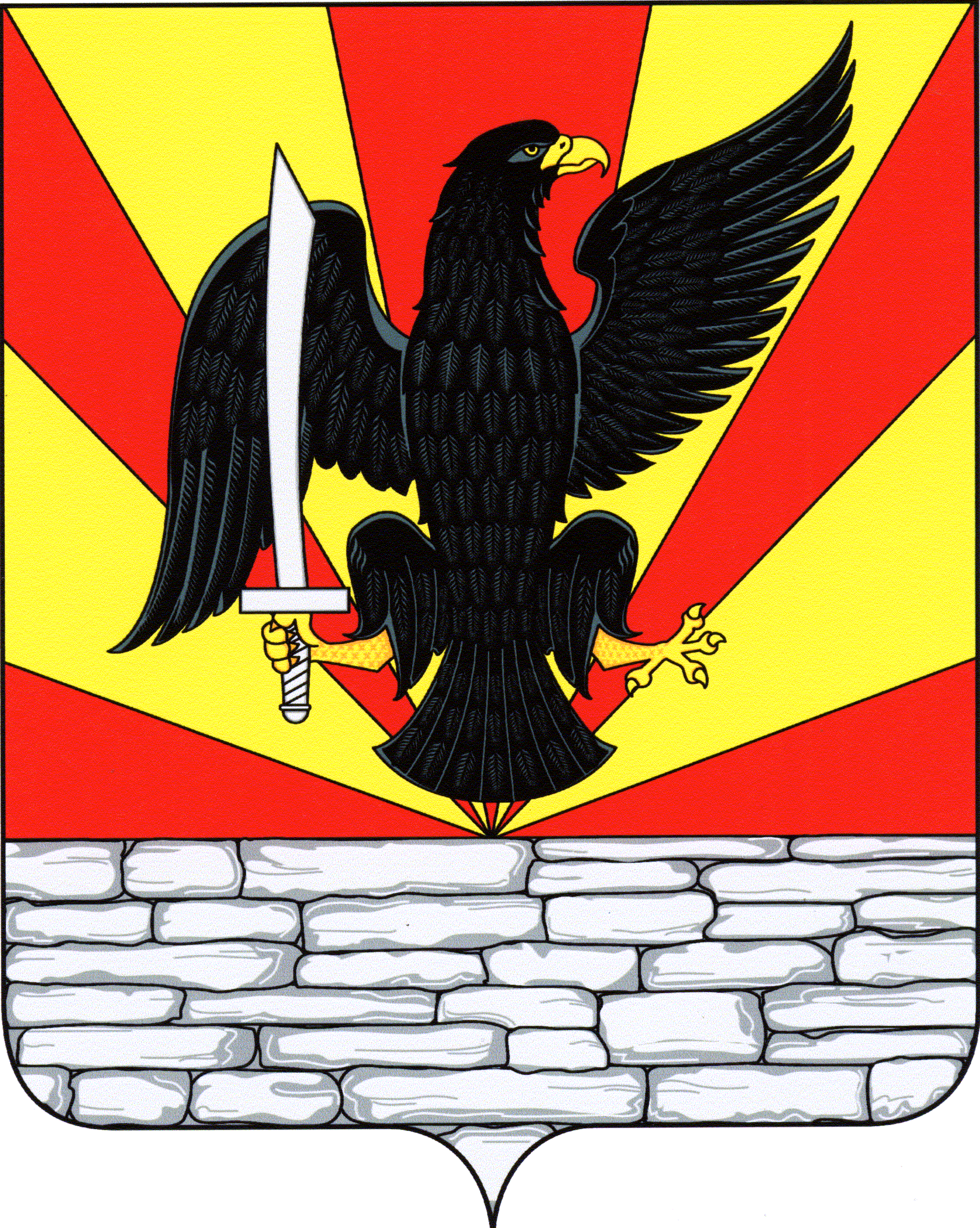 